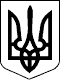                                                           У К Р А Ї Н А                                                             Р О З П О Р Я Д Ж Е Н Н Яголови Берегівської районної державної адміністраціїЗакарпатської області20.09.2019                                             Берегово                                             № 303Про встановлення часу та місця спілкування _________________ зі своїми малолітніми синамиВідповідно до статей 6 і 39 Закону України „Про місцеві державні адміністрації”, статей 157 і 158 Сімейного кодексу України, пункту 73 Порядку провадження органами опіки та піклування діяльності, пов’язаної із захистом прав дитини, затвердженого постановою Кабінету Міністрів України  від 24 вересня 2008 р. № 866 та рішення Комісії з питань захисту прав дитини районної державної адміністрації від 18 вересня 2019 року (протокол № 13):	1.Встановити можливим спілкування та участі батька ____________________ у вихованні малолітніх синів __________ року народження, та _________________________ року народження, за місцем його проживання: ___________________, двічі на місяць – в першу та третю суботу-неділю, з 8-ої години суботи по 12-ту годину неділі включно, а також у святкові та канікулярні дні – за попередньою домовленістю сторін, якщо таке спілкування не буде перешкоджати нормальному їх розвитку.	2.Контроль за виконанням цього розпорядження покласти на заступника голови державної адміністрації Бімбу Ф.Ф.Голова державної адміністрації                                                    І. ПЕТРУШКА